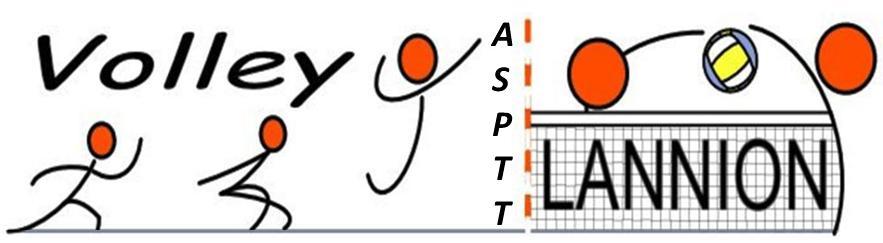 VIDE GRENIER de l’ASPTT Volley de Lannion 
Dimanche 23 juin 2024« Accueil des exposants à partir de 6h00 »
INSCRIPTIONPersonne  …………………………………………………………………………..
Je soussigné(e)Nom ………………………………………………………………………….
Prénom ………………………………………………………………..........Né (e) le ...........................à (ville)..............................................Département............................
Adresse : ...........................................................................................................................
Code Postal : ........................... Ville : .................................................................................
Tél : .......................................... Email : ............................................@.....................................
Titulaire de la pièce d’identité N°: ....................................... ....................................................
Délivrée le : ..........................................par : ........................................................................
N°d’immatriculation de mon véhicule : .................................... .................................................
Je loue un emplacement de ........... mètre(s) à 4.00€ le mètre =...............€ si inférieur à 5m.3.50€ le m supplémentaire………………………………………Le véhicule derrière le stand : 2.00€ supplémentaire.Total : =………………………
Je règle mon emplacement ce jour, en espèces  ou chèque  à l’ordre du l’ASPTT Volley.Déclare sur l’honneur
- De ne pas être commerçant (e)
- De ne vendre que des objets personnels et usagés (Article L 310-9 du code de commerce)
- De non-participation à 2 autres manifestations de même nature au cours de l’année civile
(Article R 321-9 du code pénal)
Je certifie avoir pris connaissance du règlement et m’engage à le respecter
Fait à.......................................le........................ Signature suivie de la mention
« Lu et approuvé »
ATTESTATION à RETOURNER accompagnée de son règlement pour être validée à :
Madame HAMEL Maryvonne, 12 cité de kerarzic – 22260 Plouec du Trieux .